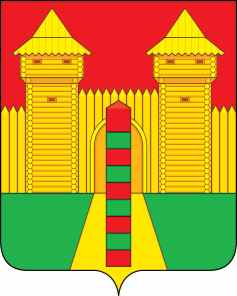 АДМИНИСТРАЦИЯ  МУНИЦИПАЛЬНОГО  ОБРАЗОВАНИЯ «ШУМЯЧСКИЙ   РАЙОН» СМОЛЕНСКОЙ  ОБЛАСТИПОСТАНОВЛЕНИЕот  09.12.2020г. № 611          п. ШумячиВ соответствии с постановлением Администрации муниципального образования «Шумячский район» Смоленской области от  16.10.2013 г. № 469  «Об утверждении Порядка принятия решений о разработке муниципальных программ, их формировании и реализации» (в редакции постановлений Администрации муниципального образования «Шумячский район» Смоленской области от 28.04.2015 № 264, от 16.12.2016 № 820)Администрация муниципального образования «Шумячский район» Смоленской областиП О С Т А Н О В Л Я Е Т:Внести в муниципальную программу «Управление муниципальными финансами муниципального образования «Шумячский район» Смоленской области», утвержденную постановлением Администрации муниципального образования «Шумячский район» Смоленской области от 14.11.2014г. № 548 (в редакции постановлений Администрации муниципального образования «Шумячский район» Смоленской области от 30.01.2015 № 41, от 21.08.2015 № 504, от 24.11.2015 № 734, от 24.12.2015 № 843, от 16.02.2016 № 87, от 21.12.2016 № 827, от 27.11.2017 № 740, от 28.12.2017 № 846, от 28.05.2018 № 268, от 26.09.2018 № 459, от 25.12.2018 № 616, от 28.03.2019 № 164, от 26.06.2019 № 307, от 29.10.2019 № 486, от 26.12.2019 № 605, от 26.03.2020 № 173, от 04.06.2020 № 299, от 30.10.2020 № 533) (далее – муниципальная программа) следующие изменения:В муниципальной программе:в паспорте муниципальной программы позицию «Объемы ассигнований муниципальной программы (по годам реализации и в разрезе источников финансирования)» изложить в следующей редакции:1.2. абзац 3 раздела 4 «Обоснование ресурсного обеспечения муниципальной программы» муниципальной программы изложить в следующей редакции:«Объем финансового обеспечения реализации муниципальной программы за весь период ее реализации составляет 230 478 768 рублей, в том числе в 2014 году – 19 936 625 рублей, в 2015 году 21 876 612 рублей, в 2016 году – 21 869 151 рубль, в 2017 году – 21 508 140 рублей,   в 2018 году – 27 150 974 рублей,  в 2019 году – 28 495 198 рублей, в 2020 году – 29 176 770 рублей, в 2021 году – 29 742 999 рублей, в 2022 году – 30 722 299 рублей.»В обеспечивающей подпрограмме «Нормативно-методическое обеспечение и организация бюджетного процесса»:в паспорте обеспечивающей подпрограммы «Нормативно-методическое обеспечение и организация бюджетного процесса» позицию «Объем ассигнований обеспечивающей подпрограммы (по годам реализации и в разрезе источников финансирования)» изложить в следующей редакции:раздел 4 «Обоснование ресурсного обеспечения обеспечивающей подпрограммы» обеспечивающей подпрограммы «Нормативно-методическое обеспечение и организация бюджетного процесса» изложить в следующей редакции:«4. Обоснование ресурсного обеспечения обеспечивающей подпрограммыОбъем финансового обеспечения реализации обеспечивающей подпрограммы за счёт средств местного бюджета за весь период её реализации составляет 45 605 971 рублей.»раздел 5 «Ресурсное обеспечение обеспечивающей подпрограммы» обеспечивающей подпрограммы «Нормативно-методическое обеспечение и организация бюджетного процесса» изложить в следующей редакции:	«5. Ресурсное обеспечение обеспечивающей подпрограммыОбщий объем бюджетных ассигнований на содержание Финансового управления Администрации муниципального образования «Шумячский район» Смоленской области составляет 45 605 971 рублей, в том числе по годам:2014 год –  4 145 751 рубль; из них расходы на оплату труда 3 905 016 рублей;2015 год –  5 009 504 рубля; из них расходы на оплату труда 4 788 489 рублей;2016 год –  5 264 523 рубля; из них расходы на оплату труда 5 048 951 рубль;2017 год –  5 026 820 рублей; из них расходы на оплату труда 4 741 740 рублей;2018 год – 5 182 107 рублей; из них расходы на оплату труда 4 962 107 рублей;2019 год – 5 175 798 рублей; из них расходы на оплату труда 4 996 918 рублей;2020 год – 5 282 870 рублей; из них расходы на оплату труда 5 027 870 рублей.2021 год – 5 259 299 рублей; из них расходы на оплату труда 5 254 299 рублей.2022 год – 5 259 299 рублей; из них расходы на оплату труда 5 254 299 рублей.»3. В подпрограмме «Выравнивание уровня бюджетной обеспеченности поселений Шумячского района Смоленской области»:3.1. в паспорте подпрограммы «Выравнивание уровня бюджетной обеспеченности поселений Шумячского района Смоленской области» позицию «Объем ассигнований подпрограммы (по годам реализации и в разрезе источников финансирования)» изложить в следующей редакции:3.2. раздел 4 «Обоснование ресурсного обеспечения подпрограммы» подпрограммы «Выравнивание уровня бюджетной обеспеченности поселений Шумячского района Смоленской области» изложить в следующей редакции:	«4. Обоснование ресурсного обеспечения подпрограммы»Общий объем средств на реализацию подпрограммы – 184 736 657 рублей, в том числе средства областного бюджета 110 866 600 рублей, в том числе по годам:»О внесении изменений в муниципальную программу «Управление муниципальными финансами муниципального образования «Шумячский район»  Смоленской области»Объемы ассигнований муниципальной программы (по годам реализации и в разрезе источников финансирования)объем бюджетных ассигнований местного бюджета на реализацию муниципальной программы составляет 230 478 768 рублей, в том числе на реализацию:- обеспечивающей подпрограммы «Нормативно-методическое обеспечение и организация бюджетного процесса» 45 605 971 рублей,в том числе по годам:- подпрограммы «Управление муниципальным долгом муниципального образования «Шумячский район» Смоленской области» – 136 140 рублей,в том числе по годам:- подпрограммы «Выравнивание уровня бюджетной обеспеченности поселений Шумячского района Смоленской области» - 184 736 657 рублей, в том числе средства областного бюджета – 110 866 600 рублей, в том числе по годам:Объем ассигнований обеспечивающей подпрограммы (по годам реализации и в разрезе источников финансирования)общий объем средств местного бюджета, предусмотренных на реализацию обеспечивающей подпрограммы, составляет 45 605 971 рублей, в том числе: 2014 год –  4 145 751 рубль; 2015 год –  5 009 504 рубля;2016 год –  5 264 523 рубля;2017 год –  5 026 820 рублей;2018 год –  5 182 107 рублей;2019 год -   5 175 798 рублей;2020 год -   5 282 870 рублейгод – 5 259 299 рублейгод – 5 259 299 рублей.Объем ассигнований подпрограммы (по годам реализации и в разрезе источников финансирования) Общий объем средств на реализацию подпрограммы – 184 736 657 рублей, в том числе средства областного бюджета 110 866 600 рублей, в том числе по годам:годВсего (рублей)В том числе средства областного бюджета (рублей)201415 790 27415 640 900201516 858 10816 698 500201616 483 92815 940 700201716 480 32016 325 100201821 967 94721 123 800201923 318 48022 818 800202023 892 900859 600202124 482 700715 300202225 462 000743 900Глава муниципального образования «Шумячский район» Смоленской области                                                                                                                           А.Н. Васильев 